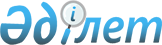 Д.Н. Назарбаеваны Қазақстан Республикасы Премьер-Министрінің орынбасары қызметіне тағайындау туралыҚазақстан Республикасы Президентінің 2015 жылғы 11 қыркүйектегі № 90 Жарлығы

      Дариға Нұрсұлтанқызы Назарбаева Қазақстан Республикасы Премьер-Министрінің орынбасары болып тағайындалсын.      Қазақстан Республикасының

      Президенті                            Н.Назарбаев
					© 2012. Қазақстан Республикасы Әділет министрлігінің «Қазақстан Республикасының Заңнама және құқықтық ақпарат институты» ШЖҚ РМК
				